VIGNESH VIGNESH.372705@2freemail.com 								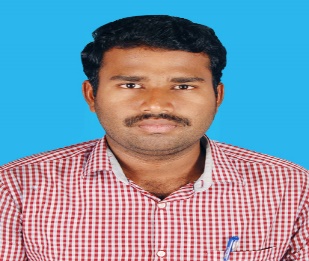 CAREER OBJECTIVEA highly professional and dedicated Civil Engineer to achieve high career growth through continuous process of learning for achieving goal & keeping myself dynamic in the changing scenario to become a successful professional and leading to best opportunity And am willing to work as a Junior Site Engineer Cum QS in the reputed construction industry.PROFESSIONAL PROFILESite supervision/execution for civil construction work and ensure that the work is as per the project specifications and issued for construction drawings/final approved drawings from authorities.Preparation of BOQ for civil works. BBS for structural elementsProper management on workmanship.Monitoring daily progress of site.Preparing weekly and monthly progress report to be submitted to the project director and consultants.Coordinate with subcontractors for smooth flow of work.Preparing running Account billsAutoCAD drafting 2D (2007, 2010, 2013) and STADD PRO.Inspecting and testing materials prior to their use at site as per sample approved by the consultant and ensuring removal of rejected material out from site.Maintaining the safety parameters.Making productive report and analyzing.Ensuring that all work is done without wastage of material.WORK EXPERIENCE - 2 years in civil constructionCompany		:   SAS EPC SOLUTION PVT LTD, INDIAPeriod			:   September-2015 to September 2017Designation		:   Junior Site Engineer Cum QsMajor Project		:   Hydro Power Project (SARSUMA MHS - 3.25 X 3 MW)PROFESSIONAL EXPERIENCE Site marking and levelling for every elevations of the project. Inspection of material quality and work.Preparation of drawings for special shuttering fabrication.  Checking of running bill account for contractors.Preparation of weekly progress report for project..Planning of day to day and weekly work activities in the project.Cost reduction in the project work.Preparation of BBSPrepare the bill for weekly labour payment. Maintaining the safety standards and parameters as per guidelines.Completion of work before the project schedule.AREA OF INTERESTSite execution Quality controlQuantity surveyorACADEMIC QUALIFICATIONJune 2011 – May 2015	Dhanalakshmi College of Engineering, Chennai, India. Bachelor of Civil Engineering (B.E)-63%June 2009 – March 2011 	Rotary Club Matriculation Higher Secondary School, Tamil Nadu, IndiaHigher Secondary Certificate (HSC)-78.2%March 2009	Raj Higher Secondary School, Tamil Nadu, India	Secondary School Leaving Certificate (SSLC)-71%PERSONAL DETAILSDate of Birth: 			7th March 1994Nationality: 			IndianLanguage proficiency	  	Tamil. English, Hindi I hereby declare that the information provided above are best of my knowledge.		